Video of the Week – the 2020 new products from igusTech up, Cost down: we will always give you at least one of these. This is our job and for many years has been our promise to you. The immense challenges of this year have spurred us on to even greater efforts. During this uncertain time of change, exhibitions have been cancelled.  We have built a “virtual stand” so you can still visit an igus exhibition this spring, and view all the new 2020 productions. The exhibition covers more than 400m² and is available for virtual visits and personal advice, and, when it is allowed again, for your real visit. In this week’s video, our Vice President, Artur Peplinski gives a tour of the stand.One of the top highlights is the autoglide 5 energy chain, which is specially designed for horizontal use in intralogistics as well as on crane sites. It eliminates the need for a guide trough, reducing assembly time by up to 88 percent compared to traditional systems. Instead, the chain lies on a tensioned cable. The chain can travel at speeds of up to 4m/s and distances up to 80m. It is also very quiet – in tests, at a speed of 2m/s, the measured value was just 63dB(A). The e-spool flex 2.0 is a cable reel without a slip ring. It can manage cables from 5 to 15mm diameter. Here, the cable is always safely routed through a guide to ensure that it is always properly rolled up. For control of robolink D robotic arms, gantries and drylin linear and delta robots, the igus Robot Control kit contains everything you need. With a simple to use interface, you can program and move the robot. Brand new for home office engineers is the drygear strainwave gear range, which offers 50 percent higher efficiency. Very lightweight and compact, it is made of igus high-performance polymers and is cost-efficient. The drylin NTP27 telescopic guide is made entirely of plastic. Its lightweight design makes it very energy efficient in interior applications, such as in an aircraft. The guide can take loads up to 2.5kg and is available in extension lengths of up to 150mm. Installation is fast and intuitive, and the polymer telescopic guide runs without any lubrication. To watch Artur Peplinski’s tour of the stand, please visit: https://youtu.be/wqGUjcmYGkQ If you would like more information about the 2020 igus news with a virtual tour, please visit: www.igus.co.uk/info/news-2020-overview For more information about igus, please visit: www.igus.co.uk or call directly on 01604 677240.igus resources:About igus:Based in Northampton in the UK and with global headquarters in Cologne, Germany, igus is a leading international manufacturer of energy chain systems and polymer plain bearings. The family-run company is represented in 35 countries and employs 4,150 people around the world. In 2018, igus generated a turnover of 748 million euros with motion plastics, plastic components for moving applications.With plastic bearing experience since 1964, cable carrier experience since 1971 and continuous-flex cable experience since 1989, igus provides the right solution based on 100,000 products available from stock, with between 1,500 and 2,500 new product introductions each year. igus operates the largest test laboratories and factories in its sector to offer customers quick turnaround times on innovative products and solutions tailored to their needs.The terms igus, Apiro, chainflex, CFRIP, conprotect, CTD, drylin, dry-tech, dryspin, easy chain, e-chain, e-chain systems, e-ketten, e-kettensysteme, e-skin, flizz, ibow, igear, iglidur, igubal, kineKIT, manus, motion plastics, pikchain, plastics for longer life, readychain, readycable, ReBeL, speedigus, triflex, robolink, and xiros are protected by trademark laws in the Federal Republic of Germany and internationally, where applicable.All other registered trademarks and trademarks are the property of their respective owners.For further information, please contact: Megan Campbell, igusTel: 01604 677240Email: mcampbell@igus.co.ukDulcie Elliot, PublitekTel: 01582 390980Email: dulcie.elliot@publitek.com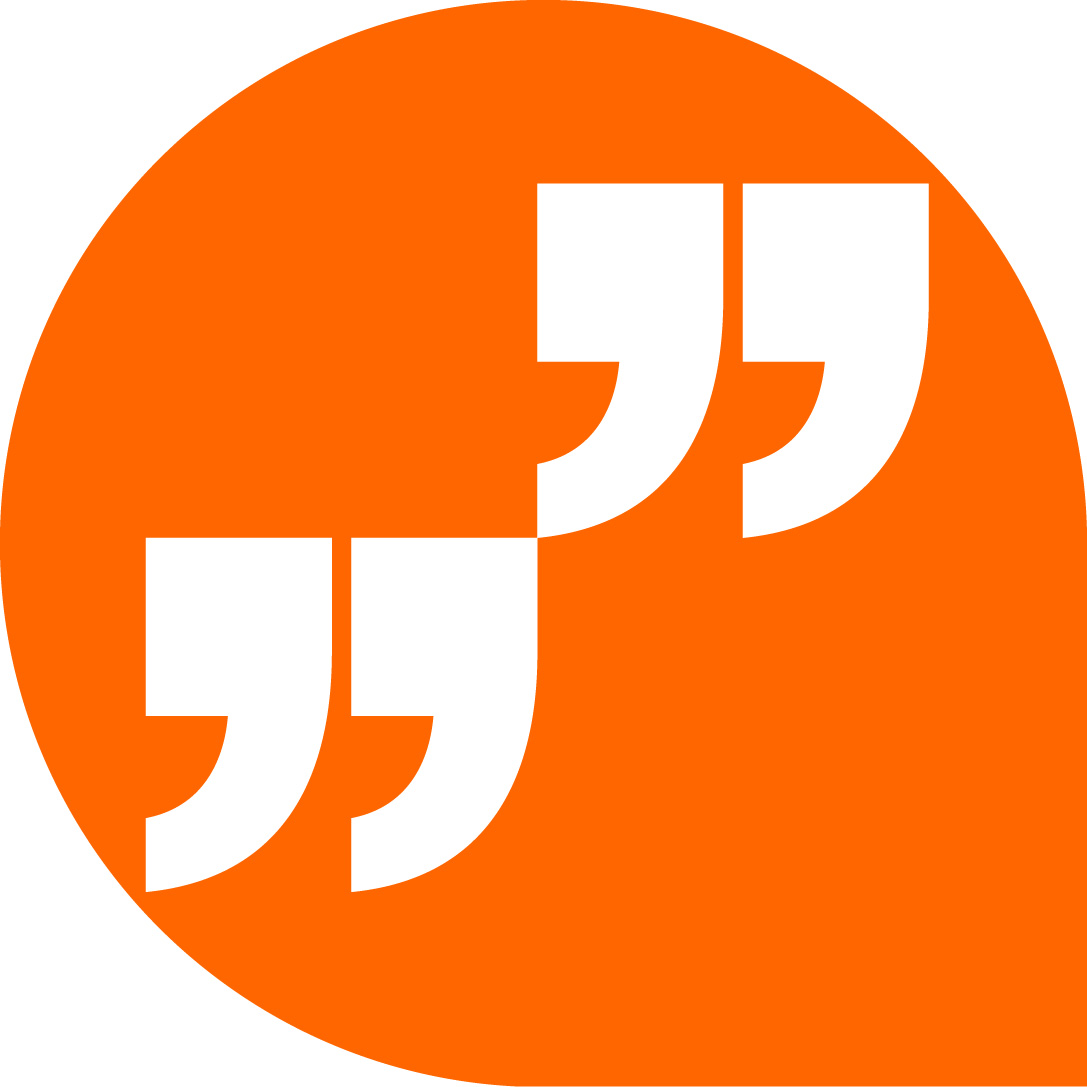 LiveChat with our technical team at igus.co.uk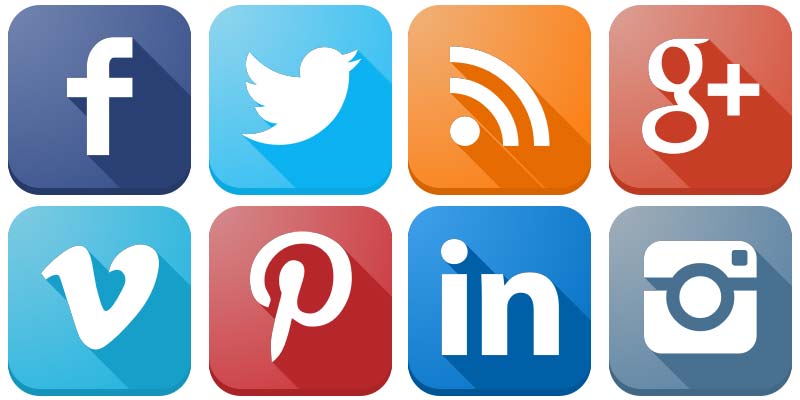 Follow us at twitter.com/igusUK 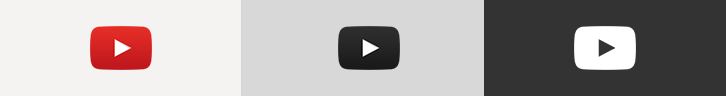 Watch our videos at igus.co.uk/YouTubeConnect to us at igus.co.uk/Facebook 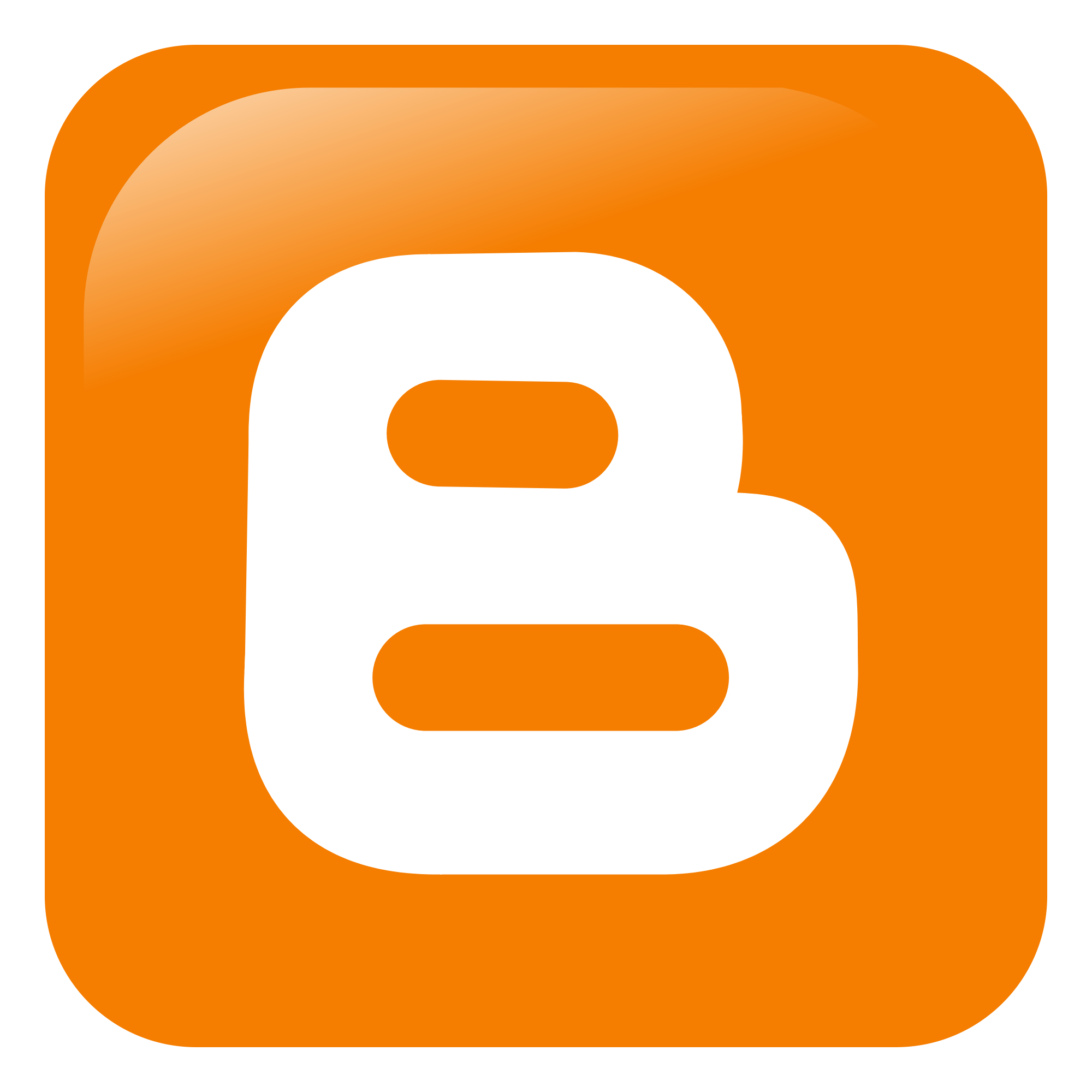 Read our blog at blog.igus.co.uk 